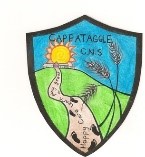 Cappataggle National School School Relationship and Sexuality Education PolicyIntroductory Statement & Philosophy Introductory Statement This policy is an approved approach to the teaching of Relationships and Sexuality Education in Cappataggle NS.  It was developed to inform teachers and parents as to what material is covered in the RSE programme within SPHE.PhilosophyWe recognise that SPHE is intrinsic to the teaching and learning that occurs both formally in the school and in the classroom. Through our SPHE programme and subsequently through RSE, we wish to assist children to develop feelings of self-worth and self- confidence while encouraging their ability to relate to others in a positive way. The curriculum also encourages children to be aware of their rights as an individual while at the same time accepting responsibility for their actions as members of the school and the wider community. Our school values the uniqueness of all individuals within a caring school community. Our ethos means that we value the respect, tolerance and openness through the lived experience of the children and school community. Parents have the primary role in the social, personal and health education of their children so their involvement will be encouraged as much as possible. SPHE and RSE are key components in supporting our school and children todevelop into healthy young adults.Definition Relationship and Sexuality Education (RSE) aims to provide opportunities for children and young people to learn about relationships and sexuality in ways that help them think and act in a moral, caring and responsible way.Relationship of RSE to SPHESocial, Personal and Health Education (SPHE) provides opportunities for pupils to learn basic personal and social skills which foster integrity, self-confidence and self-esteem while nurturing sensitivity to the feelings and rights of others.Current ProvisionIncluded in the school curriculum is:❖ SPHE lessons (provided through discrete curricular time and integration)❖ Use of the RSE Manuals and Busy Body resources❖ Stay safe Programme / Walk Tall Programme❖ Religious EducationAims of our RSE programme❖ To help young people develop healthy friendships and relationships❖ To promote a healthy attitude to sexuality and to relationships❖ To enhance the personal development, self-esteem and well-being of the child ❖ To foster an understanding of, and a healthy attitude to, human sexuality and relationships in a moral, spiritual and social framework❖ To enable the child to acquire an understanding of, and respect for, human love, sexualintercourse and reproduction (Sixth Class)❖ To understand the physical changes taking place with the onset of puberty (Senior Classes).❖ To develop and promote in the child a sense of wonder and awe at the process of birth and new life.❖ To enable the child to be comfortable with the sexuality of oneself and others while growing and developing. We support the aims on which RSE is modelled. We encourage good behaviour, open communication, understanding and tolerance of differences, and respect for self and others. We recognise that both pupils and staff have rights and responsibilities in our school. A sense of responsibility is fostered and attention is paid to the wellbeing of all of the members of the school community.Policies which support SPHE/RSEChild Safeguarding PolicyCode of behaviour and disciplineAnti-Bullying PolicyEnrolment PolicyHealthy Eating PolicyAcceptable Use PolicySubstance Use PolicyChild ProtectionThis policy is cognisant of all aspects of our current Child Safeguarding Policy. The school follows the DES child protection guidelines and has a Child Safeguarding Policy with the Principal as Designated Liaison Person (DLP) and an assigned teacher as the Deputy DLP. Where a child protection concern is raised, the procedures outlined in the schools Child Safeguarding Policy will be followed.Guidelines for the Management and Organisation of RSE in our SchoolCurriculum Matters❖ Curriculum Content –The curriculum by NCCA will be followed as published, and will betaught from infants to 6th class. All resources used will be in keeping with the ethos of theschool, the whole school plan for SPHE and the RSE policy. Each class teacher will teach the content for their class level.❖ Where an outside speaker is used, the class teacher will remain in the classroom, as percircular 22/2010. The speaker will be made aware of the school’s RSE policy. ❖ The Stay Safe programme will be implemented throughout the school.❖ The class teachers will coordinate the teaching of Stay Safe every second year.Topics Topics covered up to 2nd class include:❖ Keeping Safe❖ Bodily changes during grown and birth (birth to 9)❖ Making age appropriate choices❖ Appreciating family life❖ Recognising and expressing feelings❖ Self-care, hygiene, diet, exercise and sleep❖ Expressing opinions and listening to others❖ Naming the parts of the male/ female body using appropriate anatomical terms (Junior/Senior Infants)❖ Naming the parts of the male/ female body using appropriate anatomical terms and identify some of their functions (1st/2nd)Topics covered from 3rd to Sixth include:❖ Bodily changes❖ Healthy eating, personal hygiene, exercise❖ Keeping Safe❖ Expressing Feelings❖ Family relationships❖ Making healthy and responsible decisions❖ Forming Friendships❖ Discuss the stages and sequence of development of the human baby in the womb (Fourth class)❖ Changes that occur in boys and girls with the onset of puberty (Sixth Class)❖ Reproductive system of male/female adults (Sixth Class)❖ Understanding sexual intercourse, conception and birth within the context of a committedloving relationship (Sixth Class)Organisational Matters:❖ Parents will be informed in advance of lessons on the sensitive areas of the RSE programme.❖ If children are withdrawn from the lessons pertaining to the sensitive elements of the RSEprogramme, they must give a notice in writing to the school that they are withdrawing theirchild. The child will be accommodated in another teacher’s classroom in the school. ❖ Parents have a responsibility to become involved, to inform themselves of the programme content and to prepare children for the information they will acquire around the sensitive areas and discuss areas covered in RSE/SPHE. Parents are invited/welcome to view the curriculum and may speak to the class teacher if they have any concerns. ❖ In the class situation children will be encouraged to recognise that certain information is for them only and it would be inappropriate to discuss this with younger siblings/children. ❖ With regard to matters of a confidential nature, the school cannot take any responsibility for what is discussed in the yard or classroom.❖ If a Teacher has concerns about teaching the sensitive elements in RSE they should consult with the Principal. Any teacher has the right to opt out of teaching the sensitive elements of RSE. It is the responsibility of the B.O.M. to ensure content is covered by another teacher or an outside speaker.❖ Special consideration will be taken to ensure that the needs of children with SEN are met.Taking into account the pupil’s social and emotional development, instruction will be basedon individual needs where possible. Parents will be consulted around sensitive issues.Questions:Dealing with Questions It is natural that children should wish to ask questions in the area of RSE.All questions answered will reflect the parameters of the curriculum. Certain topics are not in the primary RSE/SPHE programme and will not be discussed: abortion, masturbation, homosexuality, contraception. Questions to the teacher may be oral or written within the group setting and answered within boundaries of the curriculum and school policy. If any questions asked by children are deemed to be inappropriate, the teacher will refer the child to their parents/guardians, or state that this information may be available at a later stage of the curriculum, or in post- primary school. The school cannot guarantee confidentiality if a child asks a question of a personal nature or discloses personal information. With regard to matters of a confidential nature, the school cannot take any responsibility for what is discussed in the yard or classroom outside of the RSE lesson.The following considerations will be made when responding to children’s questions:❖ Awareness of circumstances in which the question has arisen❖ Clarification of what information is required❖ Determination of whether the question is appropriate or relevant/who it is relevant to❖ Provision of an age appropriate answer❖ Deferral of the question to be answered at home or in the futureParental Involvement❖ Parents are welcome to view the curriculum and resources if they wish.❖ Contact will be made with parents prior to the teaching of the Stay Safe Programme and the teaching of Busy Bodies in 6th Class. Vocabulary used in such sensitive topics will be communicated with parents in advance of covering these topics in class. ❖ The school acknowledges that parents have the primary responsibility for educating theirchildren in sexual matters. The school RSE programme acts as a support to parents, andparents retain the right to withdraw their children from classes.Resources❖ Relationships and Sexuality Education Manuals (DES). Each class teacher has a copy of the appropriate manual.❖ Stay Safe programme❖ Walk Tall Programme.❖ Busy Bodies DVD and booklet. This DVD and booklet were developed to support theteaching of the 6th class component of RSE within the context of SPHE. It is available fordownload at www.healthpromotion.ie❖ All resources are available for parents/guardians to view if they so request.Provision of Ongoing Support❖ Opportunities provided by our Education Centre will be brought to the attention of staffmembers. Teachers will be encouraged to attend CPD in RSE.❖ Application for in-school support from PDST sought when necessary.❖ Staff meetings utilised as a platform for discussion and development of RSE materials.Ratification, Communication & Review This plan was ratified by the Board of Management at a meeting on_______________ It will be reviewed as the need arises. This policy is communicated on our school website to parents. Signed:                                                                           Signed: _______________________________________________          _____________________________________________Chairperson of the Board of Management         Principal/ Secretary of the Board of Management Date:                                                                   Date: Appendix A The following correct and appropriate information will be taught to pupils as part of the core RSE lessons ClassLanguage TaughtInfants“Womb”“Penis”, “vagina” and “urethra”- taught as obvious physical differences between boy/girl“Breast-feeding” may be used in conversations as a means of feeding a baby.First & Second Classes“penis” and “urethra” taught in terms of passing urine“vulva”(See DES Resource Materials p 70-71)Third & Fourth ClassesRevision of terms listed above.“Developing foetus”“Umbilical cord”“Navel”Fifth & Sixth Classes“Growth spurt”“menstruation”“development of breasts”“ovaries”“fallopian tubes”“testes”“sperm production”“erection”“wet dreams/nocturnal emissions” “sexual intercourse”“conception”“puberty”, “human reproduction” and “sexual intercourse” in the context of a loving family.(See DES RSE resource materials for 5th and 6th)“pregnancy”Development of baby in wombContractionsBirth of baby